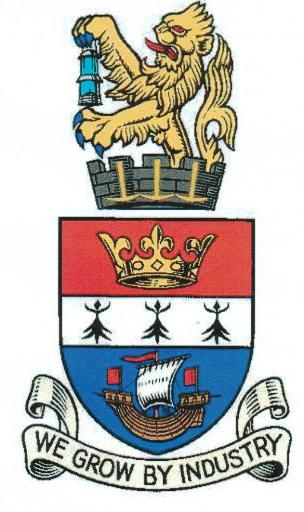 BLYTH TOWN COUNCILTo:	ALL MEMBERS OF THE EVENTS COMMITTEEYou are hereby summoned to attend a meeting of BLYTH TOWN COUNCIL EVENTS COMMITTEE to be held in the Council Chamber, Arms Evertyne House, Quay Road, Blyth, NE24 2AS on Tuesday 30th September 2014.The Agenda for the meeting is set out below.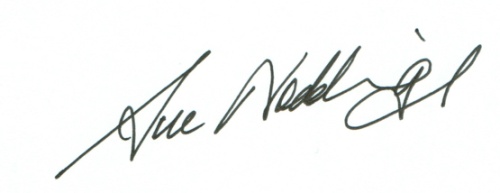 SUE NODDINGSTOWN CLERKBLYTH TOWN COUNCIL				     23rd September 2014Would you please ensure that all mobile phones are switched off during the meetingAGENDA:APOLOGIES FOR ABSENCE DISCLOSURE OF INTERESTS AND ANY GRANTS OF DISPENSATIONMINUTES FROM EVENTS COMMITTEE MEETING HELD ON TUESDAY 2nd SEPTEMBER 20144. UPDATE REGARDING FORTHCOMING BLYTH TOWN COUNCIL EVENTSReport from the Events Co-ordinator attached4.1 Fireworks Festival4.2 Christmas Activities and Events5. ANY OTHER BUSINESS OR ITEMS FOR URGENT ATTENTIONThis item is only for items of information to be given to town councillors and for items which either the Committee Chair or Town Clerk consider to be genuinely urgent.It can be used to raise issues for discussion at the next meeting. Town Council law means there should be no substantive discussion of an item which is not on the agenda.6. DATE OF NEXT MEETING The next Meeting of the Events Committee scheduled to take place on the 25th November 2014 at 6.30pm.MEMBERS OF THE EVENTS COMMITTEE:Councillors: -	 	C Bruce				A Cartie 		(Vice Chair)				A Gibbs-Barton				K Nisbet		(Chair)				M Parker				J R Potts				L Rickerby				G Thompson				A TurnbullOfficers:			S Noddings 	Town Clerk (Corporate Services)				S Robinson		Assets Officer				A McCabe		Office ManagerPLUS INVITED PARTICIPANTS:Paul Taylor – Events Co-ordinator (Contractor)Michael Nicholson – National Market Traders FederationSteve Bucknall – Northumberland County CouncilSteven Bradley and/or another representative of Blyth Town TeamRepresentative from Friends of Ridley ParkRepresentative from the Port of BlythRepresentative from Northumbria PoliceRepresentative from BVALRepresentative from Aspire2AchieveRepresentative from Headway ArtsRepresentative from BAITRepresentative from Royal Northumberland Yacht Club